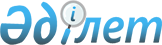 О внесении изменений в решение маслихата района Биржан сал от 24 декабря 2019 года № С-45/2 "О районном бюджете на 2020 – 2022 годы"Решение маслихата района Биржан сал Акмолинской области от 9 декабря 2020 года № С-59/2. Зарегистрировано Департаментом юстиции Акмолинской области 14 декабря 2020 года № 8224
      В соответствии с пунктом 4 статьи 106 Бюджетного кодекса Республики Казахстан от 4 декабря 2008 года, подпунктом 1) пункта 1 статьи 6 Закона Республики Казахстан от 23 января 2001 года "О местном государственном управлении и самоуправлении в Республике Казахстан", маслихат района Биржан сал РЕШИЛ:
      1. Внести в решение маслихата района Биржан сал "О районном бюджете на 2020 – 2022 годы" от 24 декабря 2019 года № С-45/2 (зарегистрировано в Реестре государственной регистрации нормативных правовых актов № 7618, опубликовано 10 января 2020 года в Эталонном контрольном банке нормативных правовых актов Республики Казахстан в электронном виде) следующие изменения:
      пункт 1 изложить в новой редакции:
      "1. Утвердить районный бюджет на 2020 – 2022 годы, согласно приложениям 1, 2 и 3 соответственно, в том числе на 2020 год в следующих объемах:
      1) доходы – 5 509 049,9 тысяч тенге, в том числе:
      налоговые поступления – 1 128 052 тысяч тенге;
      неналоговые поступления – 15 102 тысяч тенге;
      поступления от продажи основного капитала – 7 700 тысяч тенге;
      поступления трансфертов – 4 358 195,9 тысяч тенге;
      2) затраты – 5 785 398,9 тысяч тенге;
      3) чистое бюджетное кредитование – 13 025,7 тысяч тенге, в том числе:
      бюджетные кредиты – 18 624,7 тысяч тенге;
      погашение бюджетных кредитов – 5 599 тысяч тенге;
      4) сальдо по операциям с финансовыми активами – 0 тысяч тенге;
      5) дефицит (профицит) бюджета – - 289 374,7 тысяч тенге;
      6) финансирование дефицита (использование профицита) бюджета – 289 374,7 тысяч тенге.";
      пункт 9 изложить в новой редакции:
      "9. Утвердить резерв местного исполнительного органа на 2020 год в сумме 6347,9 тысяч тенге.";
      приложения 1, 5, 6 к указанному решению изложить в новой редакции согласно приложениям 1, 2, 3 к настоящему решению.
      2. Настоящее решение вступает в силу со дня государственной регистрации в Департаменте юстиции Акмолинской области и вводится в действие с 1 января 2020 года.
      "СОГЛАСОВАНО" Районный бюджет на 2020 год Целевые трансферты и бюджетные кредиты, займы из республиканского бюджета на 2020 год Целевые трансферты из областного бюджета на 2020 год
					© 2012. РГП на ПХВ «Институт законодательства и правовой информации Республики Казахстан» Министерства юстиции Республики Казахстан
				
      Председатель сессии
маслихата района
Биржан сал

М.Даулетханов

      Секретарь маслихата
района Биржан сал

С.Шауенов

      Аким района Биржан сал
Акмолинской области
Приложение 1 к решению
маслихата района Биржан сал
от 9 декабря 2020 года
№ С-59/2Приложение 1 к решению
маслихата района Биржан сал
от 24 декабря 2019 года
№ С-45/2
Категория 
Категория 
Категория 
Категория 
Сумма, тысяч тенге
Класс 
Класс 
Класс 
Сумма, тысяч тенге
Подкласс
Подкласс
Сумма, тысяч тенге
Наименование
Сумма, тысяч тенге
1
2
3
4
5
1. Доходы
5509049,9
1
Налоговые поступления
1128052
1
Подоходный налог 
6260
2
Индивидуальный подоходный налог
6260
3
Социальный налог
432621
1
Социальный налог
432621
4
Налоги на собственность
625565
1
Налоги на имущество
613771
3
Земельный налог
2181
4
Налог на транспортные средства
9413
5
Единый земельный налог
200
5
Внутренние налоги на товары, работы и услуги
62320
2
Акцизы
1150
3
Поступления за использование природных и других ресурсов
56192
4
Сборы за ведение предпринимательской и профессиональной деятельности 
4978
8
Обязательные платежи, взимаемые за совершение юридически значимых действий и (или) выдачу документов уполномоченными на то государственными органами или должностными лицами
1286
1
Государственная пошлина
1286
2
Неналоговые поступления
15102
1
Доходы от государственной собственности 
3102
5
Доходы от аренды имущества, находящегося в государственной собственности
3093
7
Вознаграждения по кредитам, выданных из государственного бюджета
9
6
Прочие неналоговые поступления
12000
1
Прочие неналоговые поступления
12000
3
Поступления от продажи основного капитала
7700
1
Продажа государственного имущества, закрепленного за государственными учреждениями
4600
1
Продажа государственного имущества, закрепленного за государственными учреждениями
3100
3
Продажа земли и нематериальных активов
3100
1
Продажа земли
3100
4
Поступления трансфертов
4358195,9
1
Трансферты из нижестоящих органов государственного управления
109,5
3
Трансферты из бюджетов городов районного значения, сел, поселков, сельских округов
109,5
2
Трансферты из вышестоящих органов государственного управления
4358086,4
2
Трансферты из областного бюджета 
4358086,4
Функциональная группа
Функциональная группа
Функциональная группа
Функциональная группа
Функциональная группа
Сумма, тысяч тенге
Функциональная подгруппа
Функциональная подгруппа
Функциональная подгруппа
Функциональная подгруппа
Сумма, тысяч тенге
Администратор бюджетных программ 
Администратор бюджетных программ 
Администратор бюджетных программ 
Сумма, тысяч тенге
Программа
Программа
Сумма, тысяч тенге
Наименование
Сумма, тысяч тенге
II. Затраты
5785398,9
01
Государственные услуги общего характера
425216,4
1
Представительные, исполнительные и другие органы, выполняющие общие функции государственного управления
122297,3
112
Аппарат маслихата района (города областного значения)
21686
001
Услуги по обеспечению деятельности маслихата района (города областного значения)
21230,6
003
Капитальные расходы государственного органа
455,4
122
Аппарат акима района (города областного значения)
100611,3
001
Услуги по обеспечению деятельности акима района (города областного значения)
99111,3
003
Капитальные расходы государственного органа
1500
2
Финансовая деятельность
954,3
459
Отдел экономики и финансов района (города областного значения)
954,3
003
Проведение оценки имущества в целях налогообложения
513,3
010
Приватизация, управление коммунальным имуществом, постприватизационная деятельность и регулирование споров, связанных с этим
441
9
Прочие государственные услуги общего характера
301964,8
459
Отдел экономики и финансов района (города областного значения)
38854
001
Услуги по реализации государственной политики в области формирования и развития экономической политики, государственного планирования, исполнения бюджета и управления коммунальной собственностью района (города областного значения)
33954
113
Целевые текущие трансферты нижестоящим бюджетам 
4550
015
Капитальные расходы государственного органа
350
458
Отдел жилищно-коммунального хозяйства, пассажирского транспорта и автомобильных дорог района (города областного значения)
250929,6
001
Услуги по реализации государственной политики на местном уровне в области жилищно-коммунального хозяйства, пассажирского транспорта и автомобильных дорог
33611
013
Капитальные расходы государственного органа
355
113
Целевые текущие трансферты нижестоящим бюджетам
216963,6
494
Отдел предпринимательства и промышленности района (города областного значения)
12181,2
001
Услуги по реализации государственной политики на местном уровне в области развития предпринимательства и промышленности
12181,2
02
Оборона
24788,7
1
Военные нужды
1553,5
122
Аппарат акима района (города областного значения)
1553,5
005
Мероприятия в рамках исполнения всеобщей воинской обязанности
1553,5
2
Организация работы по чрезвычайным ситуациям
23235,2
122
Аппарат акима района (города областного значения)
23235,2
006
Предупреждение и ликвидация чрезвычайных ситуаций масштаба района (города областного значения)
3086,8
007
Мероприятия по профилактике и тушению степных пожаров районного (городского) масштаба, а также пожаров в населенных пунктах, в которых не созданы органы государственной противопожарной службы
20148,4
03
Общественный порядок, безопасность, правовая, судебная, уголовно-исполнительная деятельность
8310
9
Прочие услуги в области общественного порядка и безопасности 
8310
458
Отдел жилищно-коммунального хозяйства, пассажирского транспорта и автомобильных дорог района (города областного значения)
8310
021
Обеспечение безопасности дорожного движения в населенных пунктах
8310
04
Образование
3155727,8
1
Дошкольное воспитание и обучение
141113
464
Отдел образования района (города областного значения)
140578
009
Обеспечение деятельности организаций дошкольного воспитания и обучения
39718
040
Реализация государственного образовательного заказа в дошкольных организациях образования
100860
472
Отдел строительства, архитектуры и градостроительства района (города областного значения)
535
037
Строительство и реконструкция объектов дошкольного воспитания и обучения
535
2
Начальное, основное среднее и общее среднее образование
2559779,5
464
Отдел образования района (города областного значения)
2506162
003
Общеобразовательное обучение
2458843
006
Дополнительное образование для детей
47319
465
Отдел физической культуры и спорта района (города областного значения)
43555
017
Дополнительное образование для детей и юношества по спорту
43555
472
Отдел строительства, архитектуры и градостроительства района (города областного значения)
10062,5
022
Строительство и реконструкция объектов начального, основного среднего и общего среднего образования
10062,5
4
Техническое и профессиональное, после среднее образование
42437
464
Отдел образования района (города областного значения)
42437
018
Организация профессионального обучения
42437
9
Прочие услуги в области образования
412398,3
464
Отдел образования района (города областного значения)
412398,3
001
Услуги по реализации государственной политики на местном уровне в области образования
14258,7
005
Приобретение и доставка учебников, учебно-методических комплексов для государственных учреждений образования района (города областного значения)
32794,6
007
Проведение школьных олимпиад, внешкольных мероприятий и конкурсов районного (городского) масштаба
1055,4
015
Ежемесячные выплаты денежных средств опекунам (попечителям) на содержание ребенка-сироты (детей-сирот), и ребенка (детей), оставшегося без попечения родителей 
8745,1
067
Капитальные расходы подведомственных государственных учреждений и организаций
355544,5
06
Социальная помощь и социальное обеспечение
217406,2
1
Социальное обеспечение
36184,1
451
Отдел занятости и социальных программ района (города областного значения)
36184,1
005
Государственная адресная социальная помощь 
36184,1
2
Социальная помощь
156350,7
451
Отдел занятости и социальных программ района (города областного значения)
156350,7
002
Программа занятости
66710,5
006
Оказание жилищной помощи
1127
007
Социальная помощь отдельным категориям нуждающихся граждан по решениям местных представительных органов
23547,3
010
Материальное обеспечение детей-инвалидов, воспитывающихся и обучающихся на дому
158,4
015
Территориальные центры социального обслуживания пенсионеров и инвалидов
34056,2
017
Обеспечение нуждающихся инвалидов обязательными гигиеническими средствами и предоставление услуг специалистами жестового языка, индивидуальными помощниками в соответствии с индивидуальной программой реабилитации инвалида
4617,3
023
Обеспечение деятельности центров занятости населения
26134
9
Прочие услуги в области социальной помощи и социального обеспечения
24871,4
451
Отдел занятости и социальных программ района (города областного значения)
24871,4
001
Услуги по реализации государственной политики на местном уровне в области обеспечения занятости и реализации социальных программ для населения
20215,4
011
Оплата услуг по зачислению, выплате и доставке пособий и других социальных выплат
499
050
Обеспечение прав и улучшение качества жизни инвалидов в Республике Казахстан 
1767
054
Размещение государственного социального заказа в неправительственных организациях
2390
07
Жилищно-коммунальное хозяйство
886169,2
1
Жилищное хозяйство
281467,8
458
Отдел жилищно-коммунального хозяйства, пассажирского транспорта и автомобильных дорог района (города областного значения)
42432,2
003
Организация сохранения государственного жилищного фонда
3072,2
070
Возмещение платежей населения по оплате коммунальных услуг в режиме чрезвычайного положения в Республике Казахстан
39360
472
Отдел строительства, архитектуры и градостроительства района (города областного значения)
239035,6
003
Проектирование и (или) строительство, реконструкция жилья коммунального жилищного фонда 
203807
004
Проектирование, развитие и (или) обустройство инженерно-коммуникационной инфраструктуры
35228,6
2
Коммунальное хозяйство
604701,4
458
Отдел жилищно-коммунального хозяйства, пассажирского транспорта и автомобильных дорог района (города областного значения)
77742,3
012
Функционирование системы водоснабжения и водоотведения
10753
026
Организация эксплуатации тепловых сетей, находящихся в коммунальной собственности районов (городов областного значения)
66989,3
472
Отдел строительства, архитектуры и градостроительства района (города областного значения)
518215,2
005
Развитие коммунального хозяйства
5569
058
Развитие системы водоснабжения и водоотведение в сельских населенных пунктах
512646,2
3
Благоустройство населенных пунктов
8743,9
458
Отдел жилищно-коммунального хозяйства, пассажирского транспорта и автомобильных дорог района (города областного значения)
8743,9
016
Обеспечение санитарии населенных пунктов
3930
018
Благоустройство и озеленение населенных пунктов
4813,9
08
Культура, спорт, туризм и информационное пространство
624323,4
1
Деятельность в области культуры
150207
455
Отдел культуры и развития языков района (города областного значения)
150207
003
Поддержка культурно-досуговой работы
150207
2
Спорт
347501,4
465
Отдел физической культуры и спорта района (города областного значения)
17214,4
001
Услуги по реализации государственной политики на местном уровне в сфере физической культуры и спорта
12560
004
Капитальные расходы государственного органа
817
006
Проведение спортивных соревнований на районном (города областного значения) уровне
402
007
Подготовка и участие членов сборных команд района (города областного значения) по различным видам спорта на областных спортивных соревнованиях
3435,4
472
Отдел строительства, архитектуры и градостроительства района (города областного значения)
330287
008
Развитие объектов спорта
330287
3
Информационное пространство
77525
455
Отдел культуры и развития языков района (города областного значения)
66525
006
Функционирование районных (городских) библиотек
59189
007
Развитие государственного языка и других языков народа Казахстана
7336
456
Отдел внутренней политики района (города областного значения)
11000
002
Услуги по проведению государственной информационной политики
11000
9
Прочие услуги по организации культуры, спорта, туризма и информационного пространства
49090
455
Отдел культуры и развития языков района (города областного значения)
18504
001
Услуги по реализации государственной политики на местном уровне в области развития языков и культуры
14948
032
Капитальные расходы подведомственных государственных учреждений и организаций
3556
456
Отдел внутренней политики района (города областного значения)
30586
001
Услуги по реализации государственной политики на местном уровне в области информации, укрепления государственности и формирования социального оптимизма граждан
15873
003
Реализация мероприятий в сфере молодежной политики
14713
10
Сельское, водное, лесное, рыбное хозяйство, особо охраняемые природные территории, охрана окружающей среды и животного мира, земельные отношения
52700
1
Сельское хозяйство
23273
462
Отдел сельского хозяйства района (города областного значения) 
17280
001
Услуги по реализации государственной политики на местном уровне в сфере сельского хозяйства 
17280
473
Отдел ветеринарии района (города областного значения)
5993
001
Услуги по реализации государственной политики на местном уровне в сфере ветеринарии
4993
007
Организация отлова и уничтожения бродячих собак и кошек
500
010
Проведение мероприятий по идентификации сельскохозяйственных животных
500
6
Земельные отношения
22372
463
Отдел земельных отношений района (города областного значения)
22372
001
Услуги по реализации государственной политики в области регулирования земельных отношений на территории района (города областного значения)
14287
003
Земельно-хозяйственное устройство населенных пунктов
2765
006
Землеустройство, проводимое при установлении границ районов, городов областного значения, районного значения, сельских округов, поселков, сел
4900
007
Капитальные расходы государственного органа
420
9
Прочие услуги в области сельского, водного, лесного, рыбного хозяйства, охраны окружающей среды и земельных отношений
7055
459
Отдел экономики и финансов района (города областного значения)
7055
099
Реализация мер по оказанию социальной поддержки специалистов
7055
11
Промышленность, архитектурная, градостроительная и строительная деятельность
30971
2
Архитектурная, градостроительная и строительная деятельность
30971
472
Отдел строительства, архитектуры и градостроительства района (города областного значения)
30971
001
Услуги по реализации государственной политики в области строительства, архитектуры и градостроительства на местном уровне
30371
015
Капитальные расходы государственного органа
600
12
Транспорт и коммуникации
60517,4
1
Автомобильный транспорт
57448,8
458
Отдел жилищно-коммунального хозяйства, пассажирского транспорта и автомобильных дорог района (города областного значения)
57448,8
023
Обеспечение функционирования автомобильных дорог 
57448,8
9
Прочие услуги в сфере транспорта и коммуникаций
3068,6
458
Отдел жилищно-коммунального хозяйства, пассажирского транспорта и автомобильных дорог района (города областного значения)
3068,6
037
Субсидирование пассажирских перевозок по социально значимым городским (сельским), пригородным и внутрирайонным сообщениям
3068,6
13
Прочие
6443,9
3
Поддержка предпринимательской деятельности и защита конкуренции
96
494
Отдел предпринимательства и промышленности района (города областного значения)
96
006
Поддержка предпринимательской деятельности
96
9
Прочие
6347,9
459
Отдел экономики и финансов района (города областного значения)
6347,9
012
Резерв местного исполнительного органа района (города областного значения)
6347,9
14
Обслуживание долга 
9
1
Обслуживание долга 
9
459
Отдел экономики и финансов района (города областного значения)
9
021
Обслуживание долга местных исполнительных органов по выплате вознаграждений и иных платежей по займам из областного бюджета 
9
15
Трансферты
292815,9
1
Трансферты
292815,9
459
Отдел экономики и финансов района (города областного значения)
292815,9
006
Возврат неиспользованных (недоиспользованных) целевых трансфертов
567,9
038
Субвенции
292248
III. Чистое бюджетное кредитование
13025,7
Бюджетные кредиты
18624,7
10
Сельское, водное, лесное, рыбное хозяйство, особо охраняемые природные территории, охрана окружающей среды и животного мира, земельные отношения
18624,7
9
Прочие услуги в области сельского, водного, лесного, рыбного хозяйства, охраны окружающей среды и земельных отношений
18624,7
459
Отдел экономики и финансов района (города областного значения)
18624,7
018
Бюджетные кредиты для реализации мер социальной поддержки специалистов
18624,7
5
Погашение бюджетных кредитов
5599
1
Погашение бюджетных кредитов
5599
1
Погашение бюджетных кредитов, выданных из государственного бюджета
5599
IV. Сальдо по операциям с финансовыми активами 
0
V. Дефицит (профицит) бюджета 
-289374,7
VI. Финансирование дефицита (использование профицита) бюджета
 289374,7
7
Поступление займов
288125,3
1
Внутренние государственные займы
288125,3
2
Договоры займа
288125,3
16
Погашение займов
5599
1
Погашение займов
5599
459
Отдел экономики и финансов района (города областного значения)
5599
005
Погашение долга местного исполнительного органа перед вышестоящим бюджетом
5599
8
Используемые остатки бюджетных средств 
6848,4
1
Остатки бюджетных средств
6848,4
1
Свободные остатки бюджетных средств
6848,4
01
Свободные остатки бюджетных средств
6848,4Приложение 2 к решению
маслихата района Биржан сал
от 9 декабря 2020 года
№ С-59/2Приложение 5 к решению
маслихата района Биржан сал
от 24 декабря 2019 года
№ С-45/2
Наименование
Сумма, тысяч тенге
1
2
Всего
1191463,6
Целевые текущие трансферты
624686,6
в том числе:
Отдел образования района (города областного значения)
453208
На увеличение оплаты труда педагогов государственных организаций дошкольного образования
14867
На увеличение оплаты труда педагогов государственных организаций среднего образования
283605
На доплату за квалификационную категорию педагогам государственных организаций среднего образования
150262
На апробирование подушевого финансирование организаций среднего образования
4474
Отдел занятости и социальных программ района (города областного значения)
109537,6
На выплату государственной адресной социальной помощи
36184,1
На оказание услуг специалистам жестового языка
968
На увеличение норм обеспечения инвалидов обязательными гигиеническими средствами
2088
На расширение перечня технических вспомогательных (компенсаторных) средств
1101
На развитие рынка труда
61513,5
На установление доплат к заработной плате работников, предоставляющих специальные социальные услуги в государственных организациях социальной защиты населения
7683
Отдел физической культуры и спорта района (города областного значения)
4489
На увеличение оплаты труда педагогов государственных организаций среднего и дополнительного образования в сфере физической культуры и спорта
4489
Отдел культуры и развития языков района (города областного значения)
18092
На установление доплат к должностному окладу за особые условия труда в организациях культуры и архивных учреждениях управленческому и основному персоналу государственных организаций культуры и архивных учреждений
18092
Отдел жилищно-коммунального хозяйства, пассажирского транспорта и автомобильных дорог района (города областного значения)
39360
На возмещение платежей населения по оплате коммунальных услуг в режиме чрезвычайного положения в Республике Казахстан
39360
Целевые трансферты на развитие
566777
в том числе:
Отдел строительства, архитектуры и градостроительства района (города областного значения)
566777
Реконструкция водопроводных сетей в селе Ангал батыр
420066
Строительство 21-квартирного коммунального жилого дома в городе Степняк
69877
Строительство 21-квартирного коммунального жилого дома в городе Степняк
76834
Отдел экономики и финансов района (города областного значения)
288125,3
По дорожной карте занятости на капитальный ремонт Казгородской средней школе
269500,6
Бюджетные кредиты
18624,7
Бюджетные кредиты местным исполнительным органам для реализации мер социальной поддержки специалистов
18624,7Приложение 3 к решению
маслихата района Биржан сал
от 9 декабря 2020 года
№ С-59/2Приложение 6 к решению
маслихата района Биржан сал
от 24 декабря 2019 года
№ С-45/2
Наименование
Сумма, тысяч тенге
1
2
Всего
902179,8
Целевые текущие трансферты
405051,5
в том числе:
Отдел образования района (города областного значения)
304595
На открытие IT-классов в школах
2698
На обеспечение горячим питанием учащихся школ из малообеспеченных семей
3940
На обеспечение горячим питанием учащихся 1-классов
1610
На обеспечение школьной формой и канцелярскими товарами учащихся школ из малообеспеченных семей
9394
На внедрение Программы "Формирование здоровья и жизненных навыков и превенции суицида среди несовершеннолетних"
1248
На оснащение ресурсных центров
10861,6
На увеличение ежегодного оплачиваемого трудового отпуска продолжительностью 42 календарных дней педагогических работников до 56 дней государственных организаций дошкольного образования
1287
На доплату учителям организаций образования, реализующих учебные программы начального, основного и общего среднего образования за работу в условиях обновлҰнного содержания образования
210000
Приобретение кабинетов робототехники
3871,9
На приобретение компьютеров для школ
15769,6
На увеличение размеров должностных окладов педагогов-психологов школ
2664,9
На доплату за преподавания на английском языке предметов естественно-математического направления 
6192
На доплату учителям со степенью магистра
1620
На доплату учителям за наставничество молодым учителям
2122
На увеличение доплаты за классное руководство педагогам организаций начального, основного и общего среднего образования
2620
На увеличение доплаты за проверку тетрадей и письменных работ педагогам начального, основного и общего среднего образования
1732
На приобретение блочно-модульных котельных для объектов образования
19964
На обеспечение системами видеонаблюдения организаций дошкольного и среднего образования
7000
Отдел занятости и социальных программ района (города областного значения)
17084
На реализацию краткосрочного профессионального обучения
2537
На внедрение консультантов по социальной работе и ассистентов в Центрах занятости населения
12547
На выплату единовременной материальной помощи к 75-летию Победы в Великой Отечественной войне
2000
Отдел жилищно-коммунального хозяйства, пассажирского транспорта и автомобильных дорог района (города областного значения)
77028,5
На текущий ремонт улично-дорожной сети города Степняк
35000
На текущий ремонт водопроводной системы села Макинка Макинского сельского округа 
12440,7
На подготовку к отопительному сезону теплоснабжающим предприятиям
29587,8
Отдел экономики и финансов (города областного значения)
6344
На внедрение единой информационной площадки учета исполнения бюджета
4550
На увеличение размера подъемного пособия
1794
Целевые трансферты на развитие
497128,3
в том числе:
Отдел строительства, архитектуры и градостроительства района (города областного значения)
497128,3
Разработка проектно-сметной документации с прохождением комплексной вневедомственной экспертизы, строительство сетей водоснабжения в селе Ульги Ульгинского сельского округа
13498,2
Разработка проектно-сметной документации, строительство водопроводных сетей в селе Макпал Макинского сельского округа
12474,4
Разработка проектно-сметной документации, строительство водопроводных сетей в селе Баймырза Баймырзинского сельского округа
13870,2
Реконструкция водопроводных сетей села Ангал батыр Ангалбатырского сельского округа
46673,9
Строительство 21-квартирного жилого дома по улице Абылай хана города Степняк, позиция 1
45631
Строительство физкультурно-оздоровительного комплекса в городе Степняк 
330287
Благоустройство и инженерные сети 21-квартирного жилого дома в городе Степняк
32919,4
Разработка проектно-сметной документации на строительство, благоустройство и инженерные сети к двум 45-ти квартирным жилым домам и к одному 30-ти квартирному жилому дому по улице Кенесары в городе Степняк
1774,2